Rogene Worley Middle SchoolWeekly Lesson Plan2018-2019 School YearGrade Level:  8					Six Weeks: 5    Week:   6						       Dates:  4/6-10/2020100% EVERY STUDENT EVERY DAYMondayTuesdayWednesdayConversation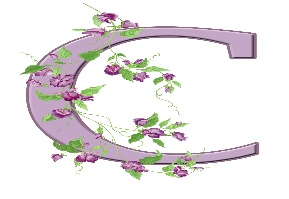 Help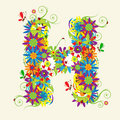 Activity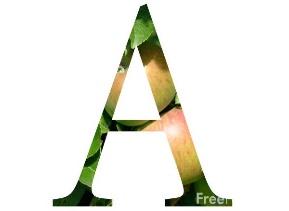 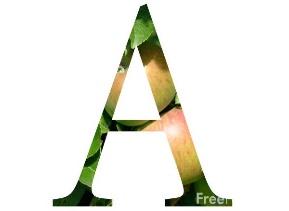 We will use Xello to plan our 4 years of high school.We will use Xello to plan our 4 years of high school.We will use Xello to plan our 4 years of high school.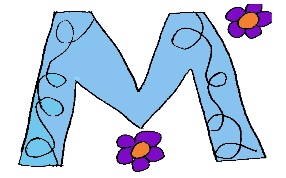 MovemenTParticipation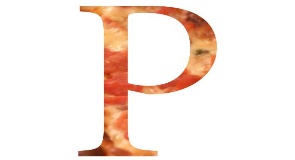 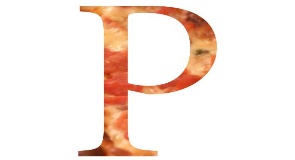 I will input my class choices for the next 4 years of high school in Xello.I will input my class choices for the next 4 years of high school in Xello.I will input my class choices for the next 4 years of high school in Xello.Signal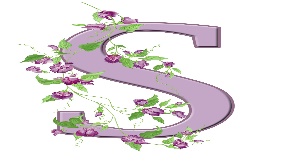 ThursdayFridayNotesConversationHelpActivityWe will use Xello to plan our 4 years of high school.HolidayMovemenTIf you need help. Email me!ParticipationI will input my class choices for the next 4 years of high school in Xello.Signal